Положениеоб организации наставничестваОбщие положенияНастоящее Положение разработано в соответствии с Федеральным законом от 29 декабря 2012 года №273-ФЗ «Об образовании в Российской Федерации» с изменениями от 2 июля 2021 года, распоряжением Министерства просвещения Российской Федерации от 25 декабря 2019 года 145 «Об утверждении методологии (целевой модели) наставничества обучающихся для организаций, осуществляющих образовательную деятельность по общеобразовательным, дополнительным  общеобразовательным и программах  среднего профессионального образования, в том числе с применением лучших практик обмена опытом между обучающимися», а также Уставом образовательной организации и другими нормативными правовыми актами Российской Федерации, регламентирующими деятельность организаций, осуществляющих образовательную деятельность.Данное Положение об организации наставничества в школе определяет основные термины, цель, задачи, регламентирует организацию деятельности программы наставничества и её результаты, устанавливает права и обязанности наставника и наставляемого лица, а также документацию работы с молодыми специалистами.Под наставничеством в общеобразовательной организации понимают разновидность индивидуальной учебно-воспитательной работы с впервые принятыми педагогами, не имеющими трудового стажа педагогической деятельности в образовательных opгaнизaцияx, или со специалистами, назначенными иа должность, по которой не имеют опыта работы.Наставничество в школе выполняет роль систематической индивидуальной работы педагогического работника, имеющего опыт, по развитию у молодого специалиста необходимых навыков и умений педагогической деятельности. Таким образом, молодой специалист приобретает знания в предметной специализация и применяет методики обучения и воспитания обучающихся в общеобразовательной организации.        Наставничество в образовательной организации руководствуется:ФЗ-273 «Об образование»;Трудовым кодексом Российской Федерации;настоящим Положением и другими нормативными актами, регламентирующими вопросы профессиональной подготовки педагогических работников и специалистов школы.2.Основные термины программы наставничестваНаставничество — универсальная технология передачи опыта, знaний, формирования навыков, компетенций, метакомпетенций и ценностей через неформальное взаимообогащающее общение, основанное на доверии и партнерстве.Форма наставничества способ реализации целевой модели наставничества через организацию работы наставнической пары мини группы, участники которой находятся в заданной обстоятельствами ролевой ситуации, определяемой основной деятельностью и позицией yчacтникoв.Программа наставничества — комплекс мероприятий и формирующих их действий, направленный на организацию взаимоотношений наставника и наставляемого в конкретныхформах для получения ожидаемых результатов.наставляемый — участник программы наставничества, который через взаимодействие с наставником и при его помощи и поддержке решает конкретные жизненные, личные и профессиональные задачи, приобретает новый опыт и развивает новые навыки и компетенции. В конкретных формах наставляемый может быть определен термином "обучающийся”.2.4 Наставник — участник программы организация наставничества в общеобразовательной организации, имеющий успешный опыт в достижении жизненного, личностного и профессионального результата, готовый и компетентный поделиться опытом и навыками, необходимыми для стимуляции и поддержки процессов самореализации и самосовершенствования наставляемого.2.6. Молодой специалист — гражданин Российской Федерации в возрасте до 30 лет (для участников жилищных программ поддержки молодых специалистов - до 35 лет), имеющий среднее профессиональное или высшее образование, принятый на работу по трудовому договору в соответствии с уровнем профессионального образования и квалификацией.Цель и задачи наставничества в школе} Целью реализации наставничества в общеобразовательной организации является создание условий для раскрытия потенциала личности наставляемого, формирования эффективной системы поддержки, самоопределения и профессиональной ориентации педагогических работников разных уровней образования и молодых специалистов.J Основными задачами наставничества являются:разработка и реализация мероприятий маршрута реализации целевой модели наставничества;разработка и реализация программ наставничества;      привлечение, обучение и контроль за деятельностью наставников, прчнимающих участие в программе наставничества в школе;инфраструктурное и материально-техническое обеспечение реализации программ наставничества;осуществление персонифицированного учета молодых специалистов и педагогов, участвующих в программах наставничества;проведение внутреннего мониторинга реализации и эффективности программ наставничества;/  формирования баз данных программ наставничества и лучших практик;обеспечение условий для повышения уровня профессионального мастерства педагогических работников, задействованных в реализации целевой модели наставничества, в формате непрерывной образовательной деятельности.	В соответствии с целью и задачами определяются следующие методы наставничества: '  интерактивные (беседа, диалог, дискуссия);проблемный и проектный; 	«мастер-класс»;демонстрация действий и поведения;наблюдение  анализ образовательной деятельности наставника;анализ практических ситуациях.Организации программы наставничества в общеобразовательной организацииНаставничество в школе осуществляется на основании приказа директора общеобразовательной организации.Руководство деятельностью наставников организует заместитель директора по учебно- воспитательной работе и председатель Методического совета, в которых реализуется наставничество.Председатель Методического  совета подбирает наставника из наиболее подготовленных педагогов, обладающих высоким уровнем профессиональной подготовки, коммуникативными навыками и гибкостью в общении, имеющих опыт воспитательной и методической работы, стабильные показатели в работе, богатый жизненный опыт, способность и готовность делиться профессиональным опытом, системное представление О педагогической деятельности и работе школы, стаж педагогической деятельности не менее трех лет по данному предмету.Наставник должен обладать способностями к воспитательной работе и может иметь одновременно не более двух наставляемых.Кандидатуры наставников рассматриваются на заседаниях Методического совета, согласовываются с директором школы или заместителем директора по УBP и утверждаются на заседании Методического совета.Назначение наставника пpoизвoдитcя при обоюдном добровольном согласии (с обязательным детальным разъяснением предполагаемому наставнику его будущих должностных обязанностей) предполагаемого наставника и молодого специалиста, за которым он будет закреплен, по рекомендации Методического совета приказом директора школы с указанием срока наставничества. Как правило, наставник прикрепляется к молодому специалисту на срок не менее одного года. Приказ о закреплении наставника издается не позднее одного месяца с момента назначения молодого специалиста на oпpеделенную должность.Наставничество устанавливается над следующими  категориями  сотрудниковОбразвательной организации:впервые принятыми учителями (специалистами), не имеющими трудового стажа педагогической деятельности в общеобразовательных организациях;выпускниками очных высших и средних специальных учебных организаций, прибывшими в образовательную организацию по распределению;выпускниками непедагогических профессиональных образовательных организаций, завершивших очное, заочное или вечернее обучение и не имеющими трудового стажа педагогической деятельности в образовательных организациях;педагогами, переведенными на другую работу, если выполнение ими служебных обязанностей требует расширение и углубления профессиональных знаний и овладения новыми практическими навыками;педагогами, нуждающимися в дополнительной подготовке для проведения уроков в определенном классе (по определенной тематике).Замена наставника производится приказом директора школы в случаях:}  увольнения наставника;перевода на другую работу наставника;привлечения наставника к дисциплинарной ответственности;'  психологической несовместимости наставника и наставляемого;письменного заявления наставника об отказе от своих полномочий по иным причинам (в том числе, без указания причины).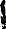 Организация деятельности наставников носит поэтапный характер. Специфика этапов наставнической деятельности определяет особенности используемых им методов.Результаты реализации программы наставничества в форме «Педагог — молодойспециалист»Мониторинг наставничества состоит из двух основных этапов:оценка качества процесса реализации наставничества;оценка	мотивационно-личностного,	компетентного,	профессионального	роста участников, динамика образовательных результатов.’ Показателями оценки эффективности работы наставника является достижение наставляемым лицом поставленных целей и задач в рамках программы наставничества.Высокий уровень включенности наставляемого лица в педагогическую деятельность, культурную жизнь школы, усиление уверенности в собственных силах и развитие личного, творческого и педагогического потенциалов показывает уровень результата реализации пpoграммы наставничества в общеобразовательной организации.Измеримыми результатами реализации программы наставничества являются:повышение	уровня	удовлетворенности	всех	участников	программы	по наставничеству собственной работой и улучшение психоэмоционального состояния; рост числа специалистов, желающих продолжать свою работу в качестве педагога в общеобразовательной организации;качественный рост успеваемости и улучшение поведения в классах (гpyппax), с которыми работает наставляемое лицо;сокращение числа конфликтов с педагогическим и родительским сообществами;рост числа материалов деятельности участников программы наставничества: статей, исследований, методических практик молодого специалиста н х.п.Сравнение изучаемых личностных характеристик участников наставничества проходит на "входе" и "выходе" реализуемого плана. Мониторинг проводится наставником два раза за пepиoд наставничества: промежуточный и итоговый.Права и обязанности наставника в образовательной организациисоставить в течение 5 рабочих дней с начала срока наставничества индивидуальный план обучения на год (далее работа планируется на каждый учебный год) с учетом уровня интеллектуального развития наставляемого, педагогической, методической и профессиональной его подготовки по предмету, давать конкретные задания, контролировать их выполнение;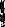 содействовать ознакомлению наставляемого с его должностными обязанностями, основными направлениями деятельности, с порядком исполнения локальных актов общеобразовательной организации;оказывать индивидуальную помощь в овладении практическими приемами и способами качественного выполнения служебных заданий и поручений;выявлять и совместно устранять допущенные ошибки в педагогической деятельности;в качестве примера выполнять отдельные должностные обязанности и поручения совместно;передавать накопленный опыт профессионального мастерства, обучать наиболее   рациональным приемам и передовые методам работы;быть требовательным, своевременно и принципиально реагировать на проявления недисциплинированности, используя при этом методы убеждения;' проявлять жуткость и внимательность, терпеливо помогать в преодолении имеющихся недостатков;периодически докладывать директору школы о процессе адаптации наставляемого, результатах его профессионального становления;составлять и предоставлять директору анализ итогов выполнения индивидуального плана обучения.Наставник имеет право:' принимать участие в обсуждении вопросов, связанных с профессиональной деятельностью наставляемого;вносить предложения о применении к наставляемому мер поощрения и дисциплинарного воздействия;' осуществлять контроль соблюдения наставляемым профессиональных требований; контролировать условия труда наставляемого.Права и обязанности поставляемого в образовательной организацииНаставляемый обязан:регулярно	посещать	встречи,	образовательные	события	в	соответствиииндивидуальным планом;выполнять своевременно и качественно знаний, поставленных наставником;внимательно	и	уважительно	относиться	к	наставнику	и	другим	участникам наставнической группы;совершенствовать профессиональные навыки, практические приемы и способыкачественного выполнения функциональных обязанностей;проявлять	дисциплинированность,	организованность	и	деловую	культуру	в профессиональной деятельности.Наставляемый имеет право:вносить предложения в индивидуальньй план обучения в рамках организации работы наставнической пары группы;пользоваться	имеющейся	нормативно-правовой,	психолого-педагогической	и учебно-методической литературой;в индивидуальном порядке обращаться к наставнику за советом и помощью по профессиональным вопросам;при невозможности установления личного контакта с наставником обращаться к директору школы о замене наставника.Контроль за работой наставника в образовательной организацииОрганизация	работы	наставника	и контроль	его	деятельности	возлагается	на заместителя директора по учебно-воспитательной работе.8.21 Заместитель директора по УВРпредставить назначенного молодого специалиста учителем школы, объявить приказ о закреплении за ним наставника;создать необходимые условия для совместной работы молодого специалиста с закрепленным за ним наставником;' посетить отдельные уроки и внеклассные мероприятия по предмету, проводимые наставником и молодым специалистом;' организовать обучение наставников передовым формам и методам индивидуальной воспитательной работы, основам педагогики и психологии, оказывать им методическую и практическую помощь в составлении планов работы с молодыми специалистами;изучить, обобщить и распространить положительный опыт организации наставничества в общеобразовательной opганизации;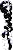 определить меры поощрения наставников.Документы, регламентирующие работу с молодыми специалистами8.1 Работу с молодыми педагогами регламентирует следующие документы:настоящее Положение об организации наставничества в школе;индивидуальный (внутришкольный) план работы наставника на год;приказ директора школы об организации наставничества;протоколы заседаний Методического совета, на которых рассматривались вопросы наставничества;отчеты наставников, молодых педагогов;отчет по результативности работы с молодыми специалистами.Заключительные положенияНастоящее Положение об организации наставничества в школе является нормативные локальным актом организации, осуществляющей общеобразовательную деятельность, принимается на Педагогическом Совете и утверждаются приказом директора общеобразовательной организации.Все изменения и дополнения, вносимые настоящие положение, оформляются в письменной форме в соответствии с действующим Законом Российской  Федерации.Настоящее Положение принимается на неопределенный срок. Изменения и дополнения к Положению принимаются в порядке, предусмотренном п.9.1. данного Положения.После принятия Положения автоматически вступают всилу.«ПРИНЯТО»Педагогическом советом     Протокол №  1  от 30.08.2021г.«Утверждаю»Директор школыПриказ №97 от 01.09.2021г___________Л.А.БыкановаСодержание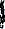 ЭтапыЭтапыЭтапыСодержаниеАдаптированныйПроектировочныйРефлексивный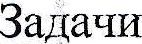 Определить сформированности профессионально значимых	качеств; разработать адаптационную программу профессионального становления молодого педагогаСформироватьпотребность у молодого учителя в проектировании своего дальнейшего профессионального роста, в совершенствовании знаний, умений и навыков, полученных в ВУЗеСформировать у молодогоучителя способность и стремление к рефлексии собственной деятельности, умения критически оценивать процесс профессионального становления и развития, самостоятельно управлять своим профессиональным развитием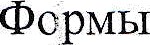 ИндивидуальнаяИндивидуальная, коллективнаяИндивидуальная, коллективная, групповаяCpедства и методы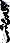 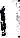 Диагностика,посещение наставником уроков молодого учителя, организация их самоанализа; стимулирование всех форм самостоятельности, активности в учебном процессе; формирование навыков самоорганизации, позитивное принятие выбранной профессии.Методы: репродуктивные, наблюдение, анкетирование, беседаРабота над темамисамообразования, планирование методической работы, выявление индивидуального стиля деятельности, создание«Портфолио». Методы: информационные(лекции в «Школе молодого	учителя» педагогические чтения и др );творческие: проблемные, инверсионные; наблюдение;	беседа; анкетированве, двойное наставничествоПедагогическая рефлексия,участие в профессиональных дискуссиях, посещение м анализ открытых уроков, развитие творческого потенциала молодых учителей, мотивация участия в инновационной деятельности.Методы: комплексные(педагогические, мастерские, мастер- классы, проблемно- деловые, рефлексивно- деловые игры)